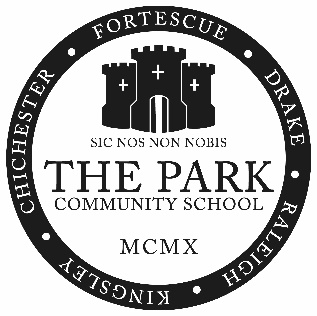 We are totally committed to the safeguarding of children and require an Enhanced DBS (Disclosure and Barring Service) Disclosure for all posts and appointments.JOB DESCRIPTIONJob PurposeThis is a transitional post needed to support The Park Community School at a vital stage of IT growth and development.  The school seeks the right candidate to lead on IT systems and Data strategy as we migrate from our current MIS to a cloud based system; ensuring operational efficiency and compliance.Job SummaryTo lead and manage all aspects of the use of school data wide systems ensuring operational efficiency and compliance.   Ensuring systems are accessible to students, staff, governors, parents as applicable and ensuring all users are informed and equipped to use them efficiently and effectively.Coordinating day to day operational IT requirements, including oversight of IT, telephony, printing, and CCTV functions the postholder will work closely with colleagues who are leading on premises and IT infrastructure developments and teaching and learning.The post holder will project manage the school’s migration from our current MIS - SIMs to Bromcom during 19/20. This will involve data mapping; assessment for scope and scale of functional use; options appraisal; testing and planning for effective migration away from SIMs and third party software minimising disruption to colleagues and customers.This role will also lead a review of our data infrastructure with a view to consolidating and cleansing data currently stored and to maximise the opportunity for workflow improvements,  data input efficiencies, and improving data storage and retention practices.The postholder will lead on the implementation of  agreed improvements including revision of related policy and procedural documentation. Also supporting full operational use by providing support, training and resources for colleagues as needed whilst developing a plan for the school to achieve sustainable ICT support with embedded retention and security protocols for the 21/22 academic year and beyond.Main DutiesOversight for operational effectiveness of Information systems and peripheral devices.Day-to-day coordination and resolution of technical support tickets referring to colleagues and 3rd party suppliers as appropriate. Proactive consultation with SLT and users to ascertain school priorities, areas for improvement and investment, to review options and to assist informed decisions.Advising on procurement, risk, security and infrastructure and leading implementation of new systems that will have a positive impact on the school’s KPIs.Development of training resources and delivery of training as needed.Improving data management and data retention for staff, student and customer records.Improve workflow to ensure student and staff user rights, permissions and communication settings are affected appropriately and in a timely manner.Provision of management information for SLT to make informed and timely decisions to assist planning and gain improved efficiencies, risk management and outcomes for teaching and learning.Fulfilment of software and hardware licensing laws.Maintain a detailed working knowledge of all areas of our MIS and keep abreast of new developments.Oversight of data infrastructure including an audit of both active and archive administrative data and review of data structures for accessibility, operational efficiency, reporting and retentionAssist with data protection related procedures advising on and supporting with the most efficient methods of extraction, redaction, retention, etc.Real-time asset management for all ICT related hardware.Person SpecificationJob Title: IT Systems and Data Project ManagerResponsible to:Headteacher/School Business ManagerWorking hours:37 hours per week all year round (8.15am-4.15pm)Fixed Term:As soon as possible - 31 July 2021Salary:NJC Grade F, Scale Point 24, £27,905Closing date:9am on Monday 14th OctoberInterviews:To be held on Wednesday 16th October PMCategoryRequirementEssential/ DesirableEducation/TrainingRelevant IT qualification such as (HND) in a relevant subject such as information technology,  computer science, software engineering, management sciences. ISACA/COBIT Certificated Training(Relevant equivalent experience may be acceptable. Please detail this fully in your application to be considered)EDKnowledgeIT Risk Management FrameworkGood comprehension of security and data securityGood comprehension of technical systems and related legislationGood working knowledge of html and cssGood working knowledge of GDPR and Data Protection Legislation and SARsKnowledge of G SuiteEDEDEDDExperienceTrack record of IT systems implementation related Project MgmtTechnical experience in a range of hardware and softwareManagement of data security in LAN/WAN networksExperience of delivering trainingExperience of working in education settingsExperience of budget management and procurementEEDEDDSkillsAnalytical and problem solving skillsStrong technical skillsThe ability to work well under pressureAttention to detailEffective Interpersonal and Communication Skills to a wide range of abilitiesGood personal organisation and time managementEEEEEEEBehavioursRisk averseFlexibility in working hoursEnjoys working as part of a teamEEE